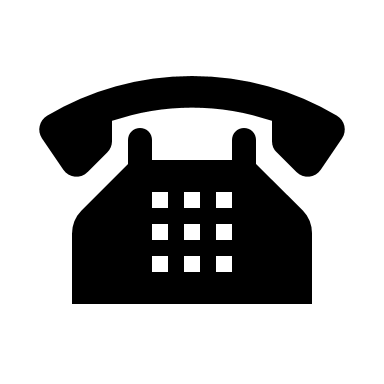 Nom personne cas urgence 			418-xxx-xxx, adresse, courrielAdministrateur à rejoindre en cas de problème	418-xxx-xxx, adresse, courrielConseil d’administration 				courriel iciDois-je me procurer une assurance habitation? 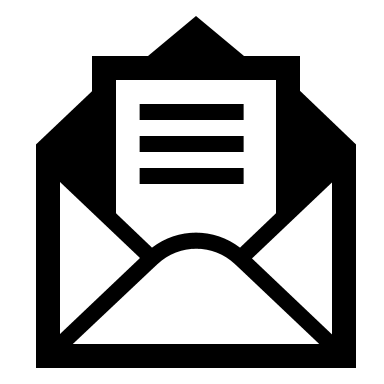 Chaque membre de la Coopérative DOIT fournir une preuve d’assurance habitation au conseil d’administration. La preuve d’assurance doit être fournie, à chaque année, par courriel ou dans la boite à lettre du Conseil située au _______.Comment obtenir ses clés et que faire en cas de perte? 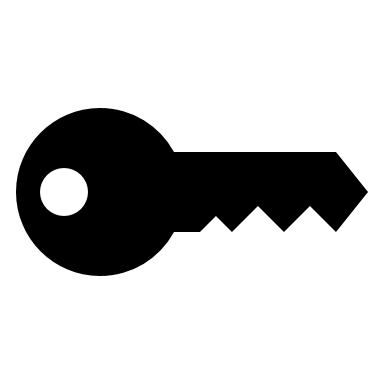 À titre de nouveau membre, il faut prendre rendez-vous avec Mme ________ pour obtenir ses clés. Il est possible d’en profiter pour se procurer le cartable des règlements de la Coop. Que faire en cas de perte ou d’oubli de ses clés? Avant 20h, il est possible de téléphoner à Mme ___________ pour un dépannage ponctuel.Quel est le code de la porte d’entrée du _______? 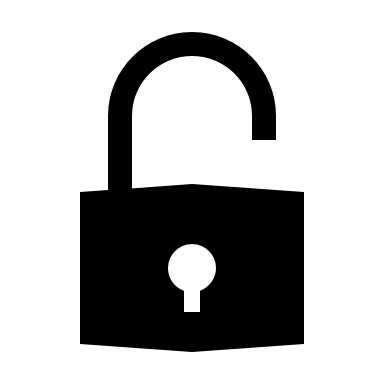 Pour l’obtenir, il faut téléphoner à _____________ ou s’adresser au responsable d’immeuble du ___  ______.Quels sont les modes de paiement possibles pour payer son loyer et des parts sociales?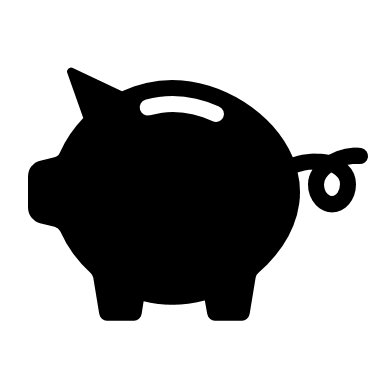 Le paiement du loyer et des parts sociales peut être fait par chèques ou par paiement pré-autorisé. Comment obtenir des galons de peinture? 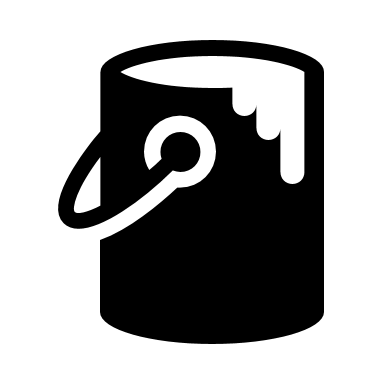 Sur approbation préalable du conseil d’administration, 50$ de peinture est alloué par pièce (sous présentation des factures de gallons de peinture) aux membres qui souhaitent repeindre leur appartement. Les couleurs pâles sont fortement encouragées par respect envers les futurs locataires. Qu’est-ce qu’une part sociale et quels sont ses avantages?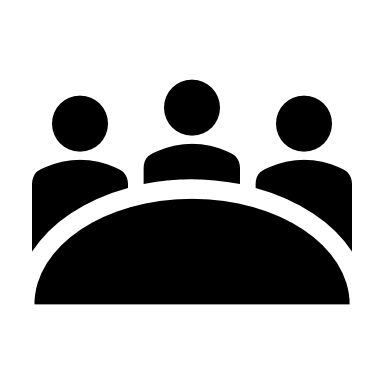 C’est en acquérant une part sociale qu’on devient membre de la coopérative. La valeur de la part sociale est fixe. Le capital des coopératives est constitué de parts sociales qui sont remboursables à leur valeur nominale lors du départ d’un membre. Comment faire connaître son arrivée à la Coop? 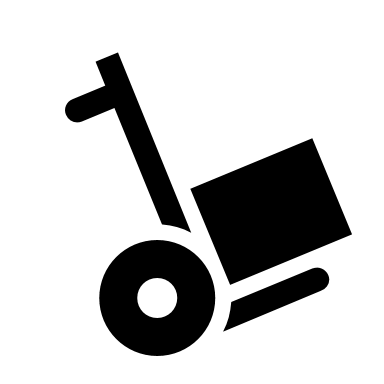 Il est possible d’envoyer quelques informations sur soi et sa famille au Comité Vie associative ou accueil pour vous présenter. Il est aussi possible de se faire connaître des autres membres par une publication sur le groupe Facebook de la Coop. Comment participer au recyclage de la Ville de Québec?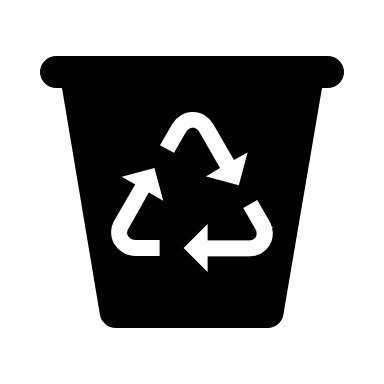 Tous les __________, il est possible de déposer son bac de recyclage ou ses sacs de plastique bleus (fournis par la municipalité) devant l’entrée de votre immeuble. N’hésitez pas à recycler vos boîtes de carton ayant servies lors de votre déménagement! Pour en savoir plus sur le tri : ______________________Comment obtenir un stationnement?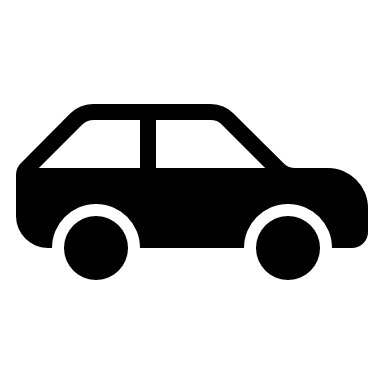 Lors de la signature d’un bail, il est possible de contacter Mme _________ pour être inscrit sur la liste d’attente en vue d’obtenir un stationnement (au coût de ___$ par mois). Pour obtenir une place, il est nécessaire d’avoir un véhicule. Un seul espace de stationnement est alloué par appartement. Pour obtenir une vignette de stationnement dans la rue, communiquer avec la municipalité  Comment faire une demande de réparation?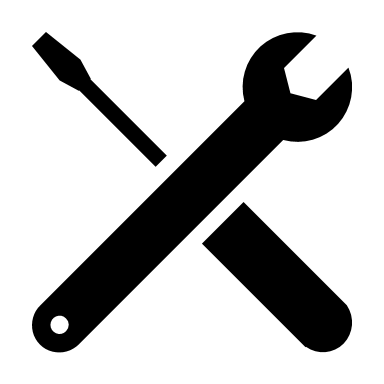 Si la réparation est urgente (ex : dégât d’eau, bris électrique grave), il faut communiquer d’urgence avec M.____________ au XXX-XXX-XXXX. En cas de réparations non-urgentes, il faut déposer sa demande dans la boîte aux lettres prévue à cet effet au ______ ou écrire à __________@......... Quel est le rôle des responsables d’immeuble? 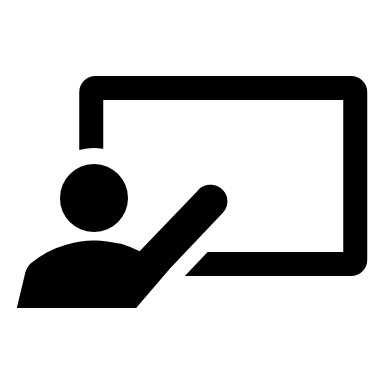 Les responsables veillent au bon entretien de leur immeuble respectif. Ils accueillent les nouveaux membres et stimulent leur participation à l’entretien. Ils s’assurent de la mise à jour des babillards d’entrée et informent le conseil d’administration de tout problème lié à la régie interne.Quelle est l’implication attendue (en termes d’heures et de tâches) d’un membre ?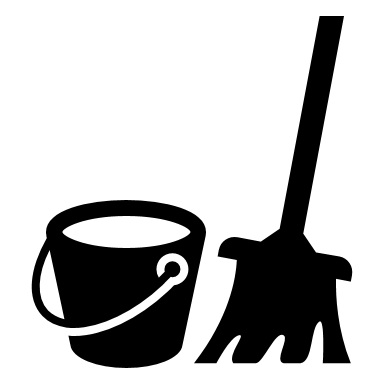 Une implication minimale de 3 heures par mois est exigée aux membres de la Coop. Les tâches varient, de sorte que certains membres contribuent à l’entretien de l’immeuble, d’autres sont affectés à des tâches de gestion au sein de comités. Vous pouvez aussi présenter votre candidature pour siéger au conseil d’administration.. Les membres doivent également participer aux deux corvées annuelles (printemps, automne) et à l’assemblée générale annuelle (avril).Quelle est l’importance des deux corvées annuelles?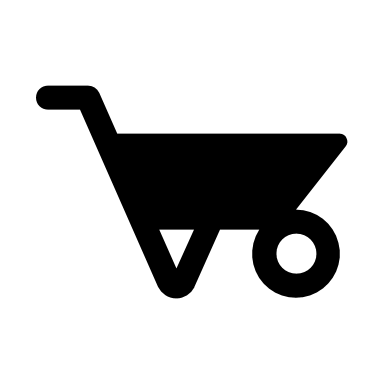 Les corvées annuelles sont obligatoires pour tous les membres. Elles permettent d’économiser en frais d’entretien et permettent aux membres d’apprendre à se connaître et de tisser des liens d’entraide. Qui est responsable de la tonte du gazon et du déneigement?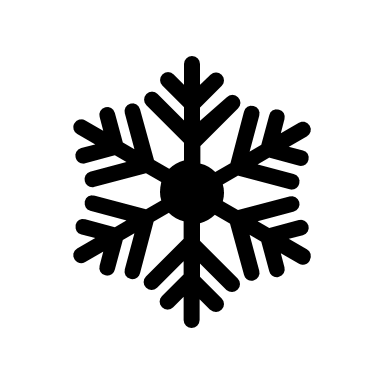 Il est de la responsabilité des membres de l’entretien de tondre le gazon et de déneiger les espaces communs. À ce titre, une tondeuse et une souffleuse sont mises à la disposition des membres dans l’un ou l’autre des cabanons. Les responsables des comités entretien vous prêteront la clé du local.Ai-je droit aux animaux de compagnie?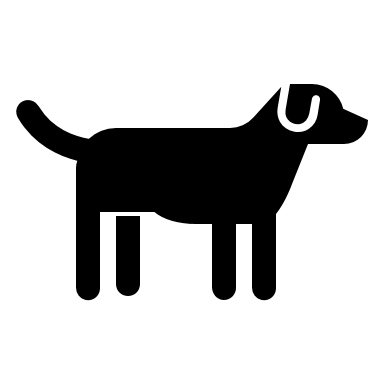 Les animaux de compagnie sont interdits dans la coopérative. Ici indiquer les exceptions s’il y en a… Comment obtenir la carte multiservices de la Confédération québécoise des coopératives d’habitation? 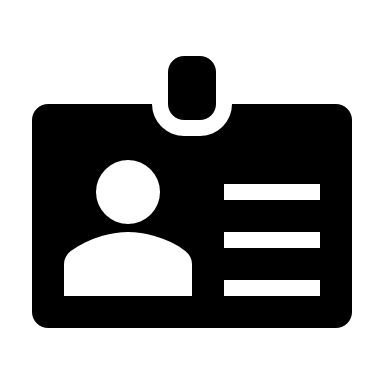 Cette carte vous permet d’économiser lors de vos achats chez certains fournisseurs (ex : Bétonel, Réno Dépôt, Bureau en gros, Rona). Pour l’obtenir, il suffit de communiquer avec la CQCH au 1-800-667-9386 ou au www.cooperativehabitation.coop.Comment puis-je me tenir informer de ce qui se passe à la Coop? 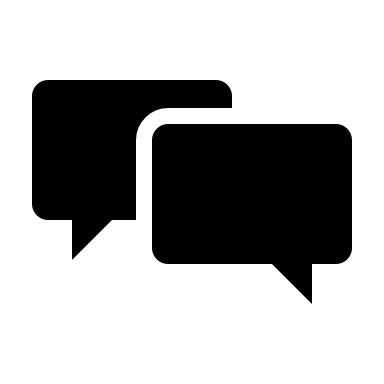 Les babillards à l’entrée des immeubles diffusent beaucoup d’information : logements disponibles, dates d’assemblée et de corvées, etc. Un groupe Facebook permet aussi l’échange d’information : ____________________Questions, commentaires, suggestions? 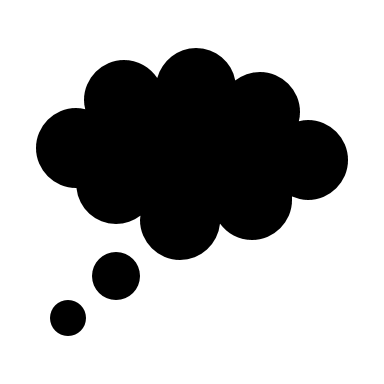 Pour toutes questions, commentaires ou suggestions, il est toujours possible d’écrire un message au conseil d’administration de la coopérative. Pour ce faire, il suffit de déposer un mémo dans la boîte aux lettres prévue à cet effet au _____ ou d’écrire à ___________@__________. Le conseil d’administration répond à ces mémos dans les plus brefs délais.Quelle est la structure des Comités de la Coop?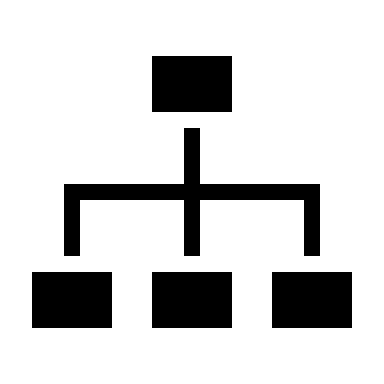 La coopérative compte six comités (voir au verso) :Comité de gestion de la sélection (ex : entrevue de sélection, renouvellement des baux)Comité Animation (ex : party de Noël, maison hantée d’Halloween, dimanches cinéma et jeux vidéo)Comité de gestion de l’entretien (ex. : inspection des logements, gestion des demandes de réparation)Comité Communications (ex : gestion du groupe Facebook, circulation de l’information)Comité des finances (ex :  préparation du budget, approbation des dépenses)Comité de développement de gestion du bon voisinage (prévention et gestion des conflits, médiationQuel est le rôle de la fédération? 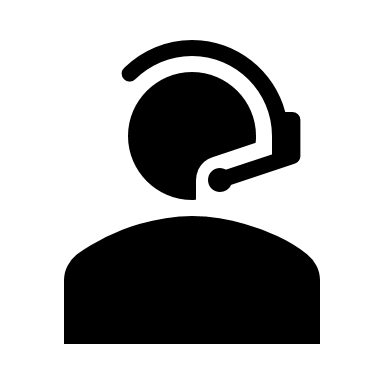 La coopérative est membre de la Fédération ___________________________Celle-ci défend les intérêts des coopérative, les représente et offre différents services (ex. : formation, conseil téléphonique, inspection des immeubles). Elle favorise la croissance, la stabilité et l’autonomie du mouvement coopératif en habitation aux niveaux local et régional. 